PRIJAVAZa interaktivni seminar sa radionicom – Plan javnih nabavki 2022Ime i prezimeNaziv firme (Popunjava samo pravno lice)PIB (Popunjava samo pravno lice)AdresaTelefoneMailBroj osobaPopunjenu prijavu poslati na mejl info@ajn.rs, nakon čega će Vam biti dostavljen predračun. Nakon uplate kotizacije, molimo da nam dostavite potvrdu o uplati na e-mail: info@ajn.rsUplata po poslatom predračunu mora biti izvršena najkasnije 2 dana pre dana održavanja seminara. Otkazivanje učešća je moguće najkasnije do pet radnih dana pre seminara. Učesnici koji posle ovog roka budu sprečeni da učestvuju na seminaru, nemaju mogućnost povraćaja novca. Zadržavamo pravo da otkažemo seminar i u tom slučaju sve uplate će biti u celosti vraćene. Slanjem prijave prihvatate uslove koji su gore navedeni. *Akademija za javne nabavke doo nije u sistemu PDV-a.Popunjenu prijavu pošaljite na eMail: info@ajn.rsAKADEMIJA ZA JAVNE NABAVKE DOO BEOGRADAKADEMIJA ZA JAVNE NABAVKE DOO BEOGRADAKADEMIJA ZA JAVNE NABAVKE DOO BEOGRADAdresa: Ustanička 160, 11060 BeogradTelefon:+381 (0)63 812-33-08Email: info@ajn.rsWeb: www.ajn.rs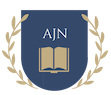 PIB: 111132124Matični broj: 21430528Pretežna delatnost: 8560Tekući račun:275002022262165362